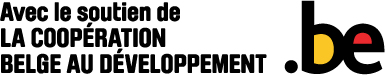 Formulaire de candidatureStage de formation mycologiqueParc National de la Kibira (Burundi), du 2 au 11 décembre 2013(Appel ouvert le 15 avril 2013 et fermé à 23:00 heures GMT le 15 juillet 2013)Conditions d’éligibilité. – Le présent stage a une vocation sous-régionale et son objectif est la formation de scientifiques et de chercheurs en vue du renforcement des capacités en taxonomie et en gestion de collections mycologiques au Burundi, au Rwanda et dans l’Est de la RD Congo. Pour être éligibles, les candidats doivent être affiliés ou avoir des liens officiels avec une institution universitaire, scientifique, de conservation ou de recherche au Burundi, au Rwanda ou à l’Est de la RD Congo.Les candidats seront préférentiellement titulaires d’un diplôme de master ou de troisième cycle en biologie, en agronomie ou en foresterie. Afin d’optimiser l’efficience de la formation, priorité sera donnée aux candidats ayant déjà une expérience en mycologie. Le nombre de participants est fixé à 9.La sélection des stagiaires sera confiée aux encadreurs qui désigneront les lauréats de manière collégiale sur base de l’examen de leur dossier comprenant le présent formulaire dûment complété, un cv et une lettre de motivation.Encadrement. – L’encadrement et l’enseignement seront assurés par un mycologue du Jardin Botanique National de Belgique, spécialiste de la mycoflore africaine, assisté de trois encadreurs attachés aux institutions partenaires (INECN, Bujumbura, Burundi; Univ. Kigali, Rwanda; Univ. Bukavu, RD Congo).Aperçu des thèmes abordés. – Le stage s’articulera autour des modules suivants :Taxonomie générale & systématique des champignons (en particulier Ascomycètes & Basidiomycètes), reconnaissance des principaux genres – théorie 3hUtilisation de clés de détermination, de Flores et d’ouvrages destinés à l'identification des champignons d'Afrique, applications aux identifications de terrain – théorie 1hEcologie, stratégies de développement, rôle des champignons dans le fonctionnement et l’équilibre des écosystèmes (saprotrophisme, symbiotisme y compris mycorrhization et lichens, parasitisme) – théorie 2hTechniques du mycologue de terrain (matériel de base, tenue d’un carnet de récoltes, données requises pour l’identification, description macroscopique des champignons, photographie) – théorie 3hConstitution et gestion des spécimens mycologiques (récolte, séchage, gestion des exsiccata, techniques de conservation et de protection des herbiers contre les insectes et l’humidité) – théorie 1hTechniques microscopiques en mycologie (structure des revêtements, des asques, des basides, des cystides, forme, taille et ornementation des spores) – théorie 3hImportance des champignons dans l'aménagement, la gestion et l’utilisation durable des ressources naturelles en Afrique centrale (utilisation de carrés permanents, relevés, enquêtes ethnomycologiques et économiques) – théorie 2hBien qu’une formation théorique de 15h soit dispensée aux stagiaires, le volet pratique sera mis en avant. Les différents thèmes feront en effet l’objet de manipulations de matériel frais récolté dans le PN Kibira lors de sorties quotidiennes sur le terrain. Des séances de microscopie sont également prévues.Séminaires. –  Trois séminaires, en relation avec la thématique de la formation, seront présentés aux participants par les encadreurs. Ils traiteront d’une part de la ‘relation entre végétation et mycoflore dans les forêts de montagne’ (E. Bizuru), de ‘l’importance des champignons comestibles pour les populations de la sous-région’ (B. Nzigidahera) et de ‘l’utilité des champignons ectomycorhiziens dans le cadre de la culture de Gnetum africanum’ (C. Masumbuko).Par ailleurs, chaque stagiaire sera invité à préparer un séminaire sur son sujet de recherche, si possible en relation avec les thèmes abordés lors de la présente formation. A l’issue des présentations de ces séminaires (maximum 30 min), un débat animé par les encadreurs sera organisé avec les stagiaires.Support didactique. – Le volume 10 de la série AbcTaxa ‘Champignons comestibles des forêts denses d’Afrique centrale - Taxonomie et identification’ constituera le syllabus de référence durant cette formation (version pdf téléchargeable gratuitement sur  http://www.abctaxa.be/volumes/volume-10-les-champignons-comestibles-de-l-afrique-centrale/). Un exemplaire papier sera distribué à chaque participant. Par ailleurs, une série papier complète de la Flore Iconographique des Champignons du Congo (17 volumes), de la Flore Illustrée des Champignons d’Afrique centrale (17 volumes) et de Fungus Flora of Tropical Africa (3 volumes) sera mise à disposition des stagiaires. Des publications de référence leur seront également fournies sous forme électronique.Evaluation. – Une évaluation permanente sera assurée par le coordinateur du stage. A l’issue de celui-ci, un certificat d’assiduité sera décerné aux participants.Notification. – Tous les dossiers doivent être soumis en français en utilisant ce formulaire de candidature. Seuls les formulaires complets seront pris en considération. Chaque candidature doit également être complétée par un curriculum vitae à jour (en anglais ou en français). La soumission électronique adressée à l’e-mail du superviseur du stage (degreef@br.fgov.be) est vivement encouragée. A défaut, le formulaire dûment complété peut être envoyé par fax ou par courrier ordinaire à l’adresse ci-dessous.Une fois le formulaire et le CV reçus, le candidat recevra un accusé de réception avec un numéro de référence qui devra être cité sur toute correspondance ultérieure.Les candidats recevront la notification d’une éventuelle acceptation de leur candidature avant le 31 août 2013 (23:00 heures GMT).Contact, soumission des candidatures et informationsDr Jérôme DEGREEFChef de départementJardin botanique national de BelgiqueDomaine de BouchoutB-1860 Meise (Belgique)Tel.: +32 2 260 09 54Fax: +32 2 260 09 45Email: degreef@br.fgov.bePARTIE I – INFORMATIONS SUR LE CANDIDATPARTIE I – INFORMATIONS SUR LE CANDIDATPARTIE I – INFORMATIONS SUR LE CANDIDATPARTIE I – INFORMATIONS SUR LE CANDIDATPARTIE I – INFORMATIONS SUR LE CANDIDATPARTIE I – INFORMATIONS SUR LE CANDIDATPARTIE I – INFORMATIONS SUR LE CANDIDATPARTIE I – INFORMATIONS SUR LE CANDIDATInformations personnellesInformations personnellesInformations personnellesInformations personnellesInformations personnellesInformations personnellesInformations personnellesInformations personnellesNom de famille (majuscules):Prénom(s): Nom de jeune fille:(Seulement pour les femmes mariées)      (Seulement pour les femmes mariées)      (Seulement pour les femmes mariées)      (Seulement pour les femmes mariées)      (Seulement pour les femmes mariées)      (Seulement pour les femmes mariées)      (Seulement pour les femmes mariées)      Nationalité:Lieu de naissance:Date de naissanceDate de naissanceDate de naissanceSexe: Homme Homme Homme Femme Femme Femme FemmeStatut marital: Célibataire Marié(e) Marié(e) Divorcé(e) Divorcé(e) Veuf(ve) Veuf(ve)Grade: Parataxonomiste Technicien Etudiant niveau Licence Parataxonomiste Technicien Etudiant niveau Licence Parataxonomiste Technicien Etudiant niveau Licence Etudiant niveau Master  Etudiant en thèse  Taxonomiste professionnel Etudiant niveau Master  Etudiant en thèse  Taxonomiste professionnel Etudiant niveau Master  Etudiant en thèse  Taxonomiste professionnel Etudiant niveau Master  Etudiant en thèse  Taxonomiste professionnelAnnées d’expérience professionnelle reconnues:(Précisez succinctement):      (Précisez succinctement):      (Précisez succinctement):      (Précisez succinctement):      (Précisez succinctement):      (Précisez succinctement):      (Précisez succinctement):      Adresse personnelle: E-mail (professionnel):E-mail (personnel):Numéro(s) de téléphone dans votre pays de résidence :(sous la forme +code du pays /zone / numéro)Numéro(s) professionnel(s): Numéro(s) professionnel(s): Numéro(s) personnel(s):Numéro(s) personnel(s):Numéro(s) de fax professionnel(s): Numéro(s) de fax professionnel(s): Numéro(s) de fax professionnel(s): Numéro de passeport :Site web personnel(Le cas échéant)      (Le cas échéant)      (Le cas échéant)      (Le cas échéant)      (Le cas échéant)      (Le cas échéant)      (Le cas échéant)      Personne à contacter en cas d’urgencePersonne à contacter en cas d’urgencePersonne à contacter en cas d’urgencePersonne à contacter en cas d’urgencePersonne à contacter en cas d’urgencePersonne à contacter en cas d’urgencePersonne à contacter en cas d’urgencePersonne à contacter en cas d’urgenceNom de famille (majuscules):Prénom(s):Adresse de contact: E-mail (professionnel):E-mail (personnel):Numéro(s) de téléphone dans votre pays de résidence :(sous la forme +code du pays /zone / numéro)Numéro(s) professionnel(s): Numéro(s) professionnel(s): Numéro(s) personnel(s) :Numéro(s) personnel(s) :Numéro(s) de fax professionnel(s)      Numéro(s) de fax professionnel(s)      Numéro(s) de fax professionnel(s)      Formations du candidatFormations du candidatFormations du candidatFormations du candidatFormations du candidatFormations du candidatFormations du candidatFormations du candidatAvez-vous déjà bénéficié d’une formation taxonomique fournie par une institution belge?(si oui, merci de préciser la date, la durée, le thème, le lieu et le financement de la formation)(si oui, merci de préciser la date, la durée, le thème, le lieu et le financement de la formation)(si oui, merci de préciser la date, la durée, le thème, le lieu et le financement de la formation)(si oui, merci de préciser la date, la durée, le thème, le lieu et le financement de la formation)(si oui, merci de préciser la date, la durée, le thème, le lieu et le financement de la formation)(si oui, merci de préciser la date, la durée, le thème, le lieu et le financement de la formation)(si oui, merci de préciser la date, la durée, le thème, le lieu et le financement de la formation)Avez-vous déjà bénéficié d’une formation taxonomique fournie par une institution hors de Belgique?(si oui, merci de préciser la date, la durée, le thème, le lieu et le financement de la formation)(si oui, merci de préciser la date, la durée, le thème, le lieu et le financement de la formation)(si oui, merci de préciser la date, la durée, le thème, le lieu et le financement de la formation)(si oui, merci de préciser la date, la durée, le thème, le lieu et le financement de la formation)(si oui, merci de préciser la date, la durée, le thème, le lieu et le financement de la formation)(si oui, merci de préciser la date, la durée, le thème, le lieu et le financement de la formation)(si oui, merci de préciser la date, la durée, le thème, le lieu et le financement de la formation)PARTIE II – INFORMATIONS SUR VOTRE INSTITUTION / ORGANISATIONPARTIE II – INFORMATIONS SUR VOTRE INSTITUTION / ORGANISATIONPARTIE II – INFORMATIONS SUR VOTRE INSTITUTION / ORGANISATIONNom de l’institution:Type d’institution: Université Muséum Organisation gouvernementale O.N.G. Autre, précisez:      Adresse de votre institution:Nom du directeur: Adresse du directeur:(si différente de celle de l’institution)Numéro(s) de téléphone dans votre pays de résidence :(sous la forme +code du pays /zone / numéro)Téléphone: Fax: Email du directeur :Site internet:(Le cas échéant)     (Le cas échéant)     Buts et objectifs principaux de votre organisation:PARTIE III – VOTRE MOTIVATIONPARTIE III – VOTRE MOTIVATIONVos objectifs(200 mots maximum)Décrivez succinctement votre motivation à poser votre candidature à ce stage et en quoi votre participation sera utile dans le cadre de vos études, de vos recherches ou de vos activités professionnelles.      Passé et futur de votre organisation/projet(200 mots maximum)Décrivez succinctement comment vous pensez transférer vos  nouvelles capacités à d’autres personnes dans votre organisation/projet.Séminaire(200 mots maximum) Résumez succinctement le thème du séminaire que vous présenterez durant le stage (durée maximum 30 min et de préférence en rapport avec les thématiques du stage).